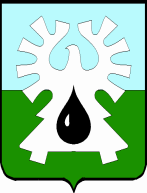 МУНИЦИПАЛЬНОЕ ОБРАЗОВАНИЕ ГОРОД УРАЙХанты-Мансийский автономный округ-ЮграАДМИНИСТРАЦИЯ ГОРОДА УРАЙКомитет по финансам администрации города УрайПРИКАЗОт 06.09.2017                                                                                                                       №89-одО внесении дополненийв Перечень целевых статей расходов бюджетагородского округа город Урай на 2017 годи на плановый период 2018 и 2019 годов     В соответствии с п.1 статьи 9 и п.4 статьи 21 Бюджетного кодекса Российской Федерации: 	1. Внести дополнения в Перечень целевых статей расходов бюджета городского округа город Урай на 2017 год и на плановый период 2018 и 2019 годов, утвержденный приказом Комитета по финансам администрации города Урай от 28.12.2016 №158-од, согласно приложению.	2. Опубликовать приказ в газете «Знамя» и разместить на официальном сайте органов местного самоуправления города Урай в информационно-телекоммуникационной сети «Интернет».		3. Контроль за выполнением приказа возложить на начальника бюджетного управления Комитета по финансам администрации города Урай Л.В.Зорину. Председатель                                                                                                          И.В.Хусаинова  Приложение к приказу от 06.09.2017 №89-од 1. В муниципальной программе «Капитальный ремонт и реконструкция систем коммунальной инфраструктуры города Урай на 2014-2020 годы» добавить строки: «».Дополнения в Перечень целевых статей расходов бюджета городского округа город Урай на 2017 год и на плановый период 2018 и 2019 годов: 12 0 04 00000Основное мероприятие «Мероприятия по актуализации схем системы коммунальной инфраструктуры города Урай Ханты-Мансийского автономного округа - Югры»12 0 04 20700Расходы на проведение мероприятий муниципальной программы  